Social Media Marketing Plan For Small Business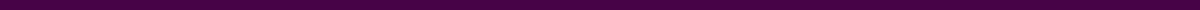 This social media marketing plan is crafted to help small businesses establish a robust presence on social media platforms, engage effectively with their target audience, and drive business objectives such as brand awareness, customer engagement, and sales. It outlines strategies for content creation, platform selection, and performance analysis to maximize the impact of social media efforts.1. Business ObjectivesIncrease brand awareness by reaching out to a wider audience.Enhance customer engagement through interactive content and prompt responses.Drive traffic to the business website, leading to higher sales conversions.2. Target AudienceIdentify the demographic and psychographic characteristics of the target audience, including age, location, interests, and social media usage patterns, to tailor content and messaging effectively.3. Platform StrategyFacebook: Utilize for broad-reaching content, customer service through Messenger, and targeted advertising.Instagram: Leverage for high-quality visuals, stories for real-time engagement, and influencer partnerships.LinkedIn: Best for B2B companies to share industry insights, company news, and professional content.Twitter: Use for real-time updates, customer service, and engaging in industry conversations.Pinterest: Ideal for businesses in the lifestyle, fashion, food, and decor sectors to share inspirational and how-to content.4. Content PlanContent Calendar: Develop a monthly content calendar that outlines specific posts for each platform, including themes, formats, and posting schedule.Content Types: Mix of educational, inspirational, promotional, and interactive content to engage different segments of the audience.Visual Branding: Ensure all content is consistent with brand visuals and messaging to enhance brand recognition.5. Engagement StrategyPromptly respond to comments, messages, and mentions to foster community and customer loyalty.Encourage user-generated content through contests, hashtags, or featured customer stories.Monitor social media for brand mentions and industry trends to engage in relevant conversations.6. Advertising PlanIdentify budget for paid social media advertising to boost reach and engagement.Utilize platform targeting features to reach specific audience segments.Test different ad formats and content to determine the most effective approach.7. Analytics and ReportingUse social media analytics tools to track engagement metrics, reach, and website traffic generated from social media.Set up regular reporting (weekly, monthly) to review performance against objectives and adjust strategies as needed.8. Timeline and MilestonesPhase 1 (Months 1-2): Platform setup, audience building, and initial content posting.Phase 2 (Months 3-4): Engagement boosting initiatives and start of paid advertising campaigns.Phase 3 (Months 5-6): Analysis of performance data and strategy refinement for increased ROI.ConclusionA well-structured social media marketing plan is crucial for small businesses aiming to leverage social media platforms for business growth. By understanding the target audience, selecting the right platforms, creating engaging content, and analyzing performance, small businesses can effectively use social media to achieve their marketing and business objectives. Continuous refinement based on analytics will ensure the success of the social media marketing efforts.